الموصل عين العالم بعيون مبدعيهاصبحي صبري استهوت مدينة الموصل , ام الربيعين ... الكثير من مصوري الفوتوغراف , بوصفها احدى مدن العالم التاريخية والتراثية ... حيث سجلوا بعدستهم  عبر تاريخها المجيد وحاضرها الالف الصور المدهشة .. هذه مجموعة منة اللقطات بالأسود والابيض وبالألوان الطبيعية  .. ننشرها تحية للموصل الدرة اللامعة على جبين العراق ولمصوريها المبدعين .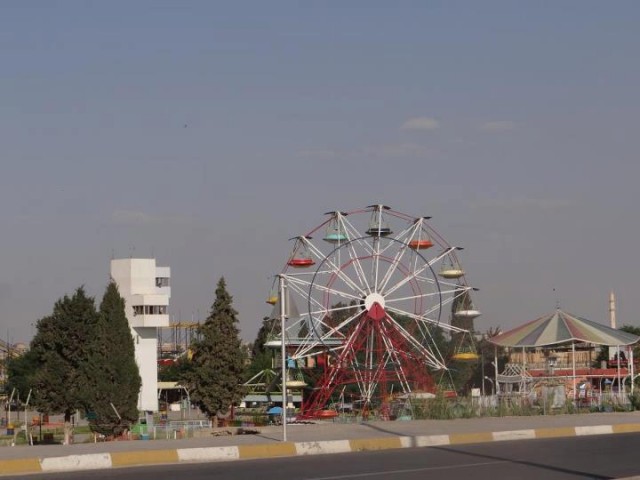 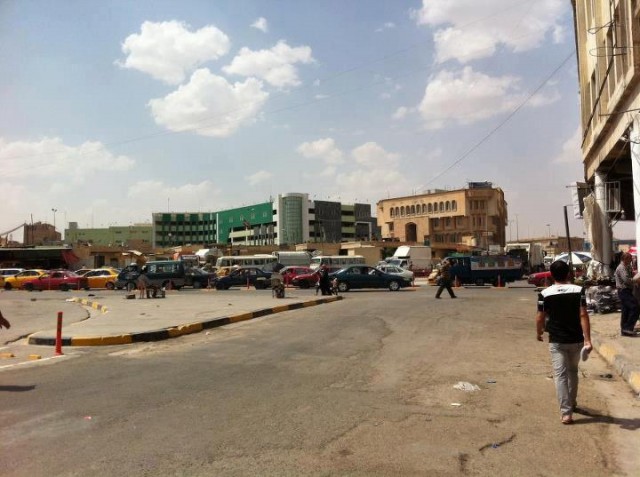 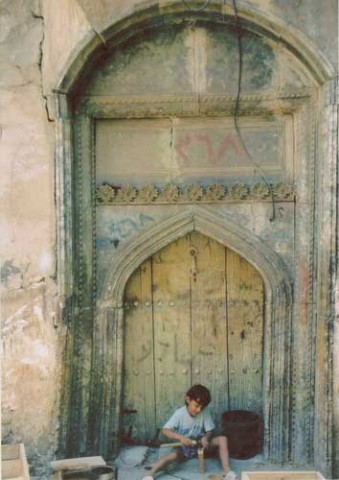 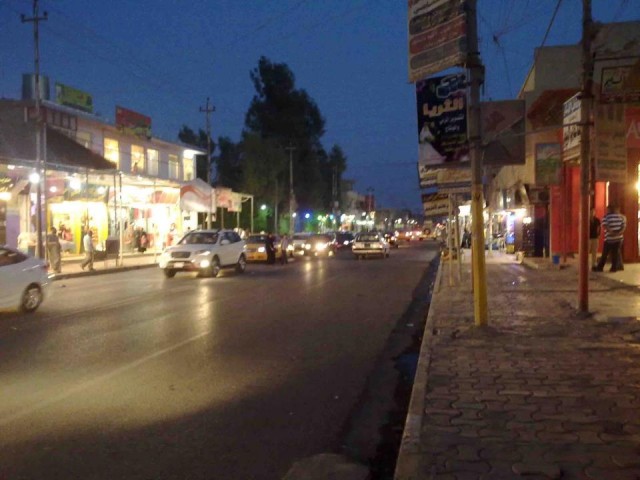 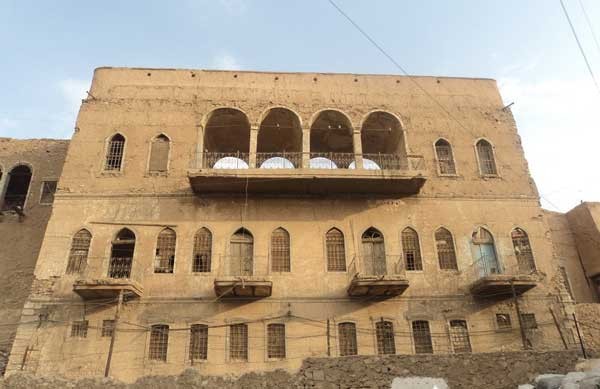 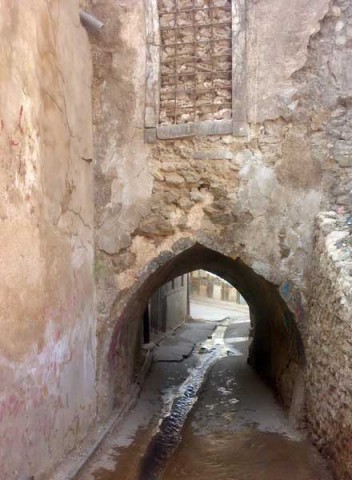 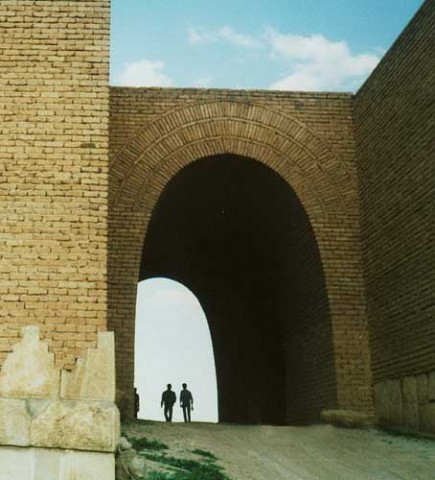 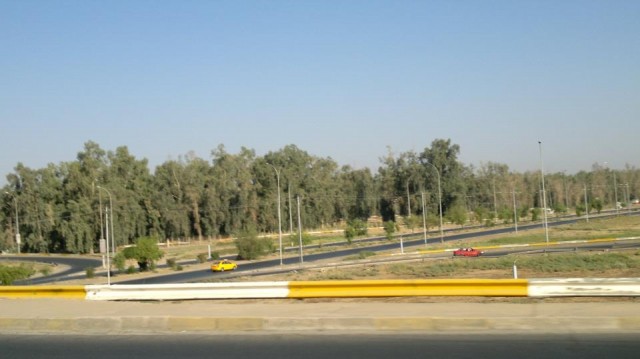 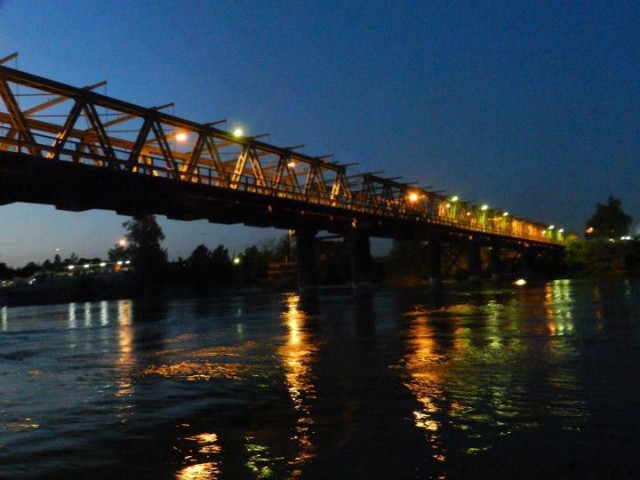 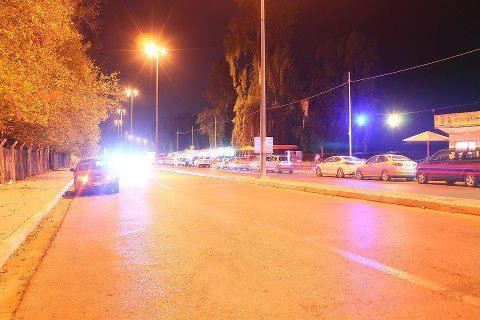 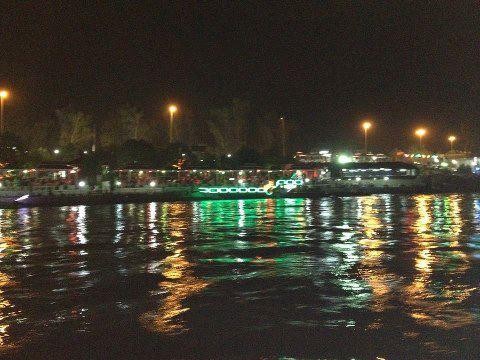 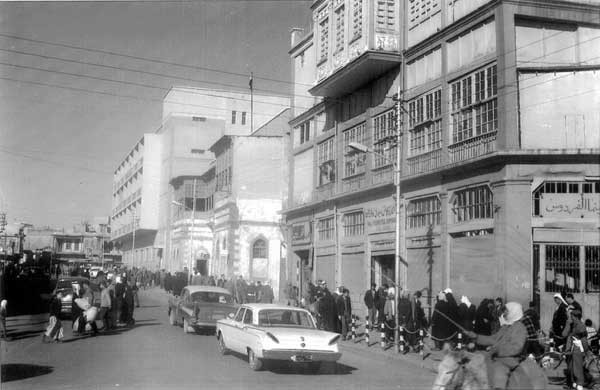 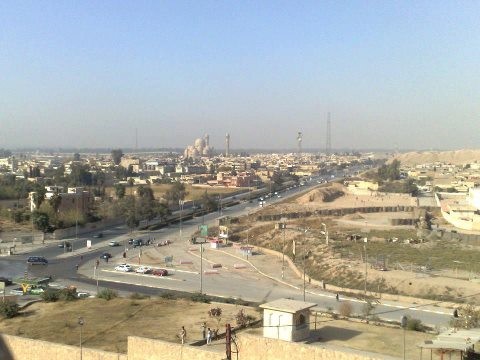 \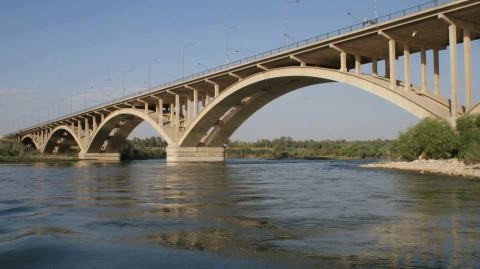 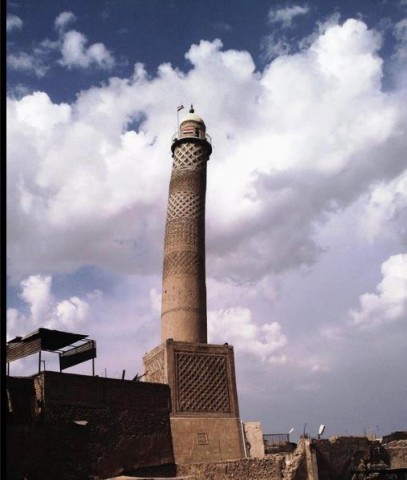 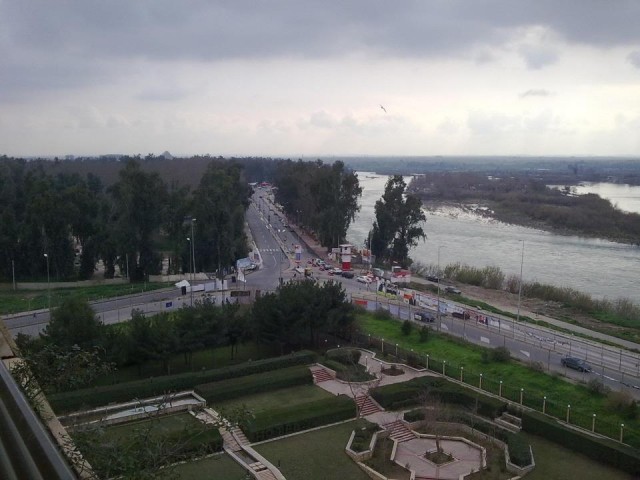 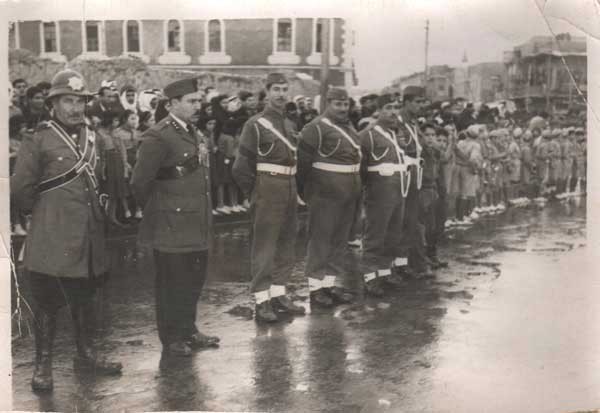 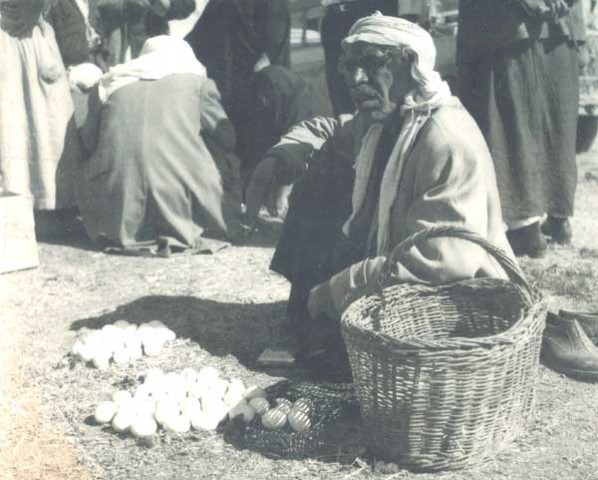 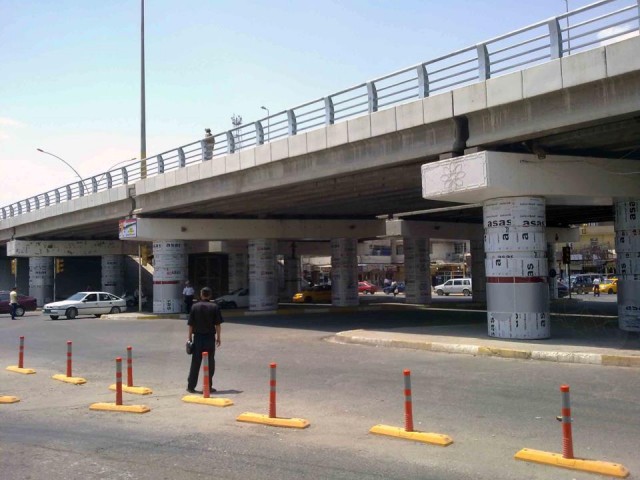 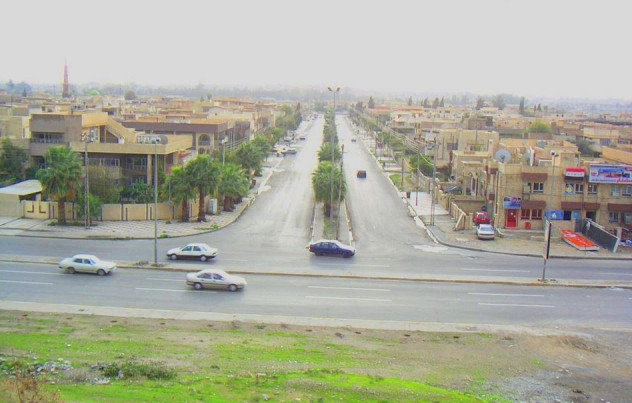 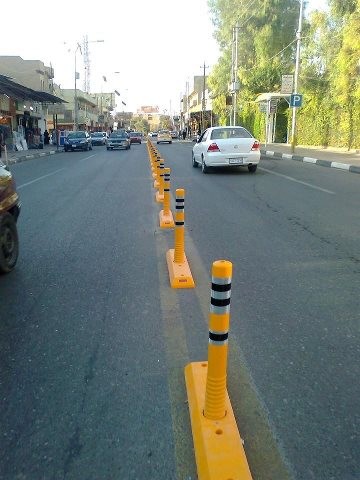 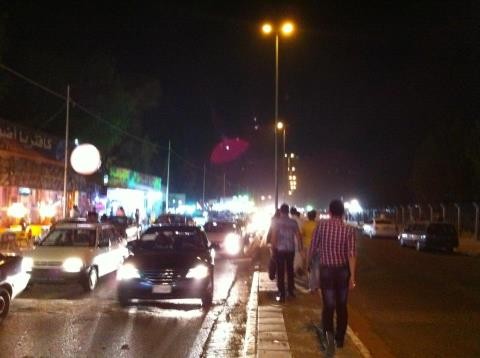 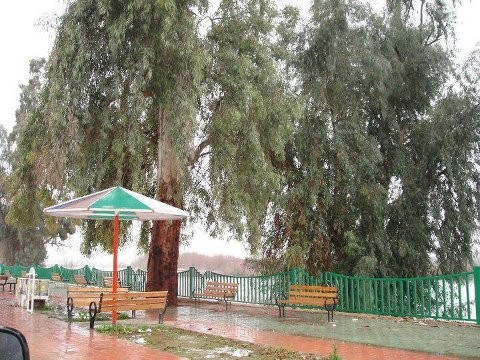 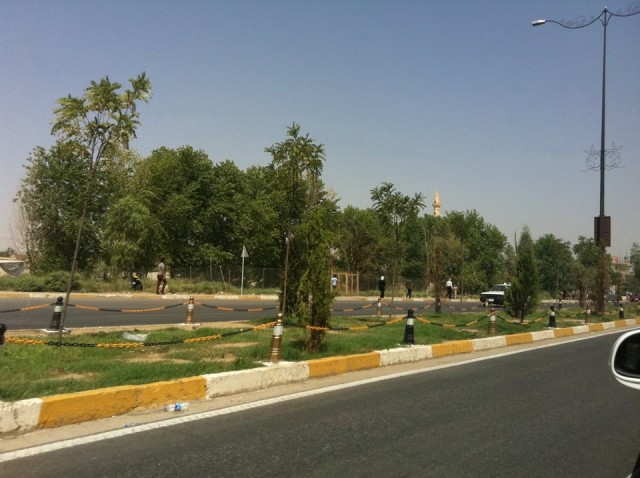 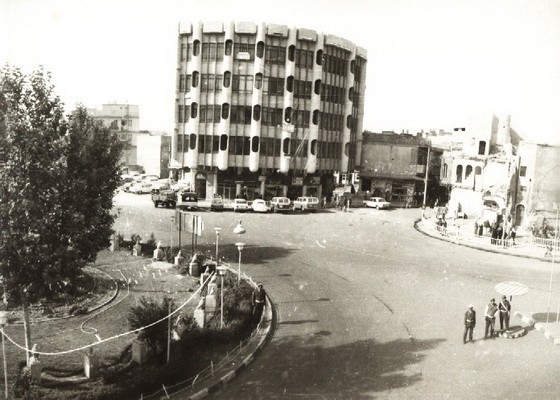 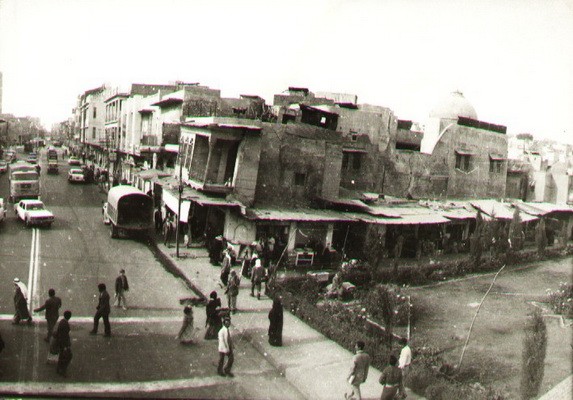 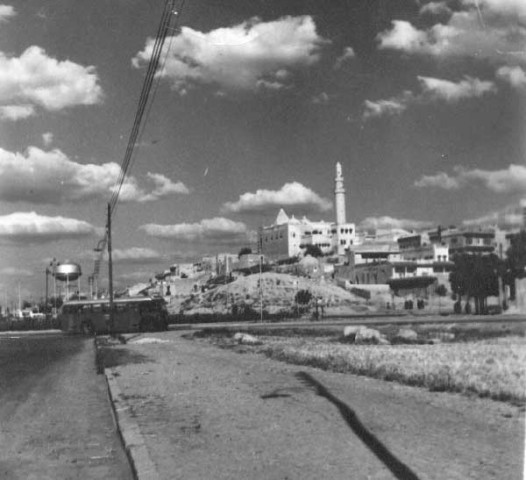 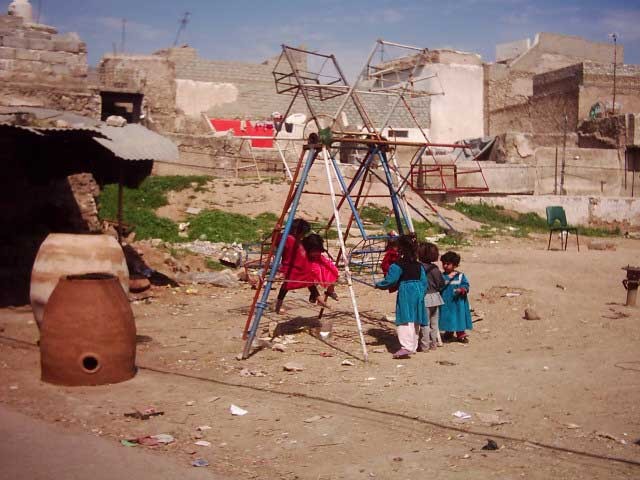 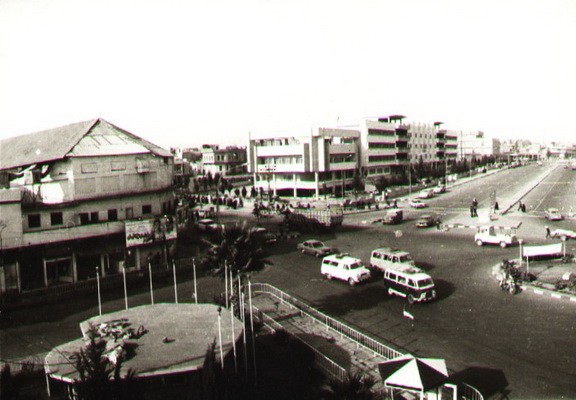 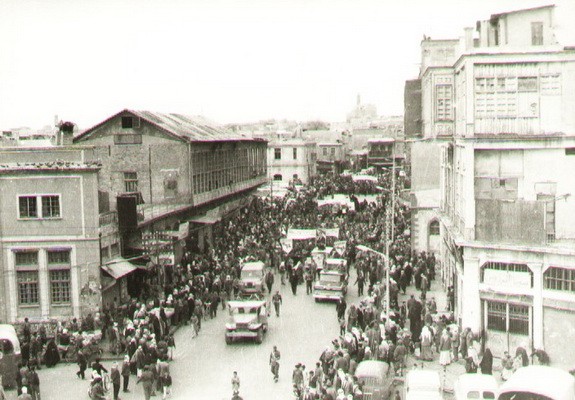 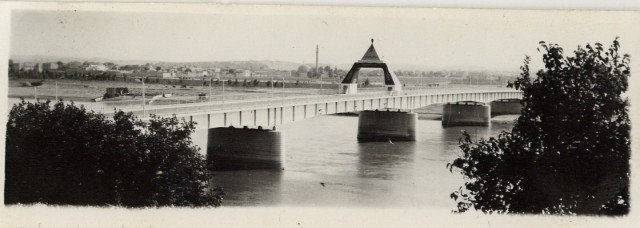 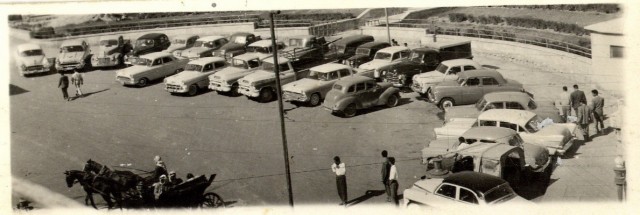 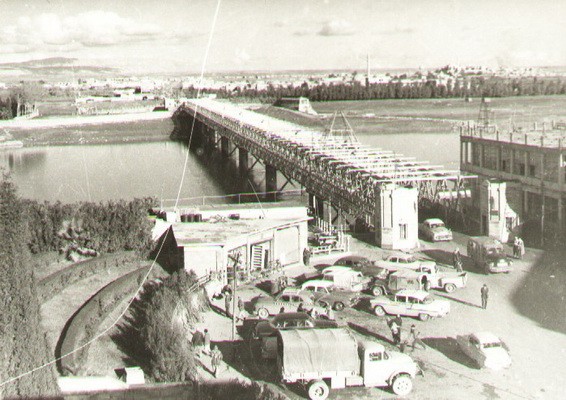 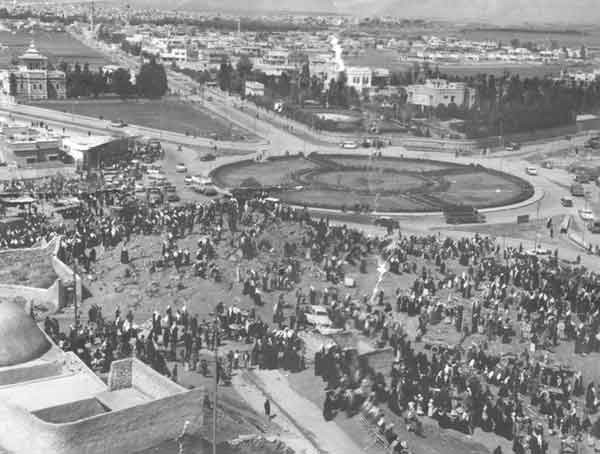 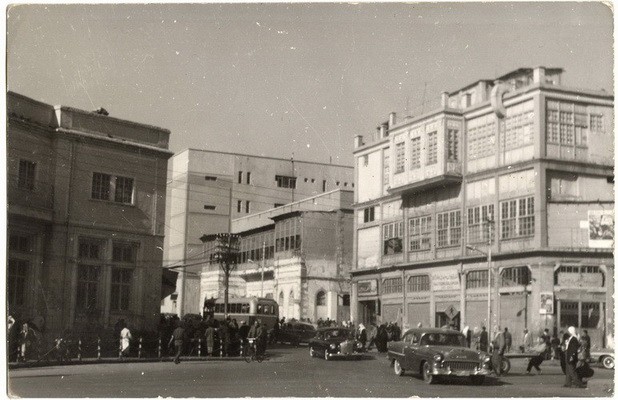 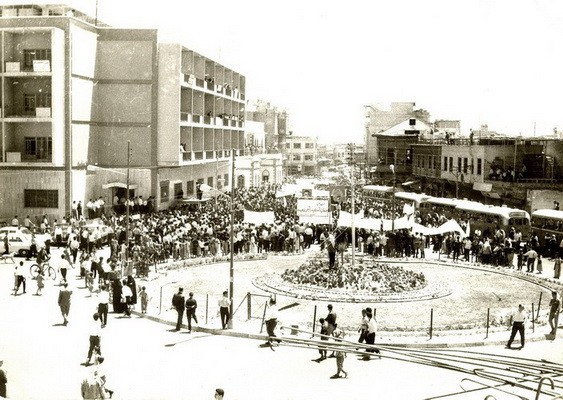 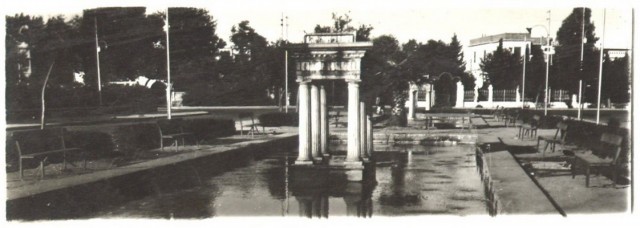 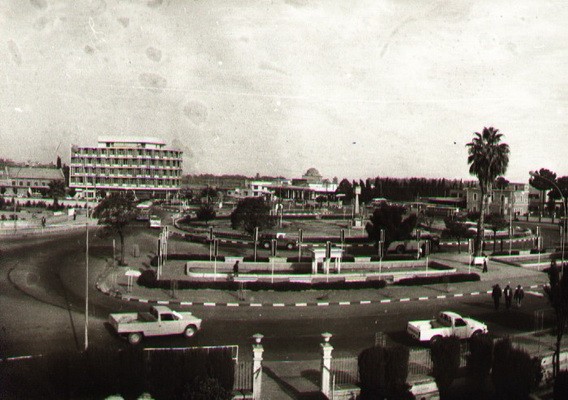 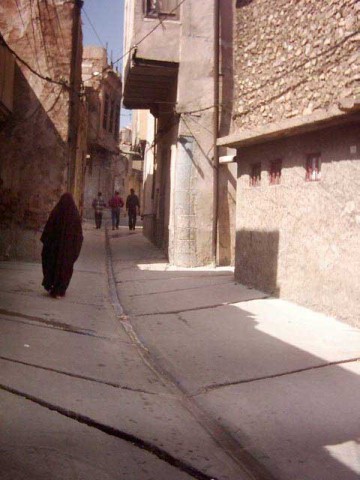 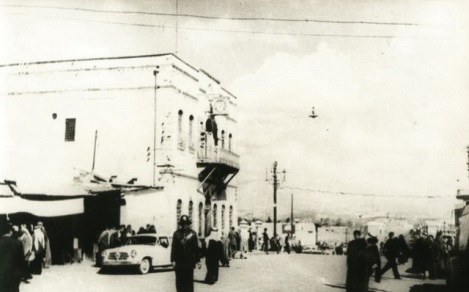 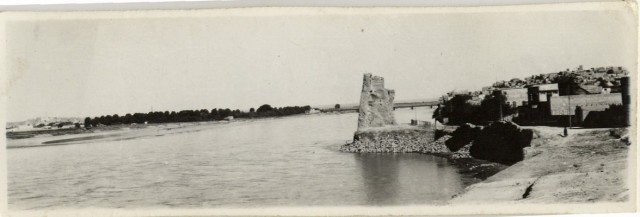 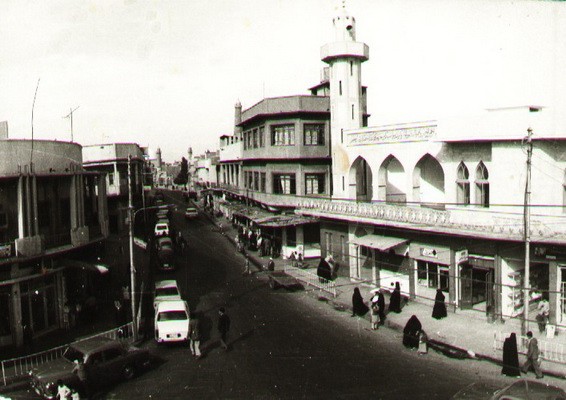 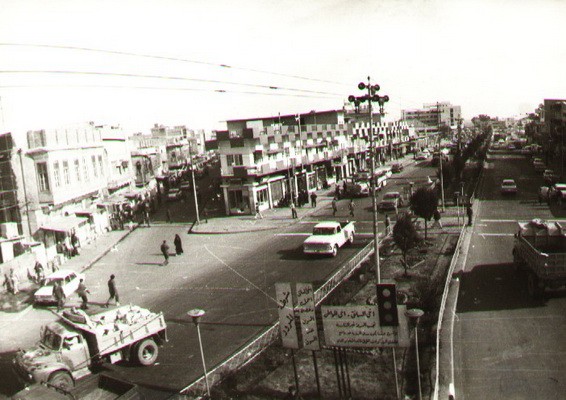 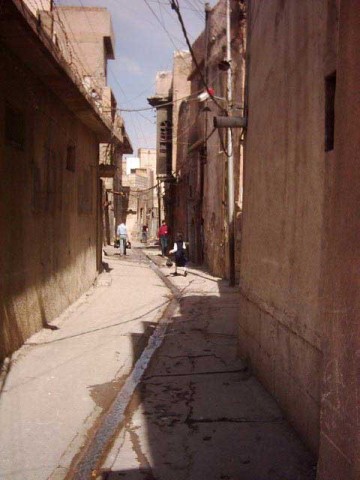 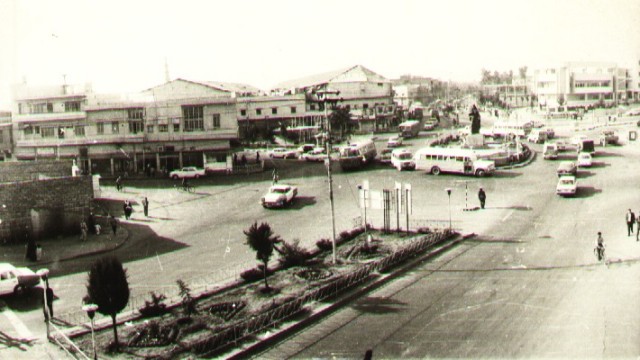 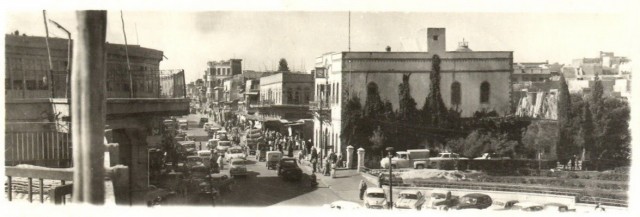 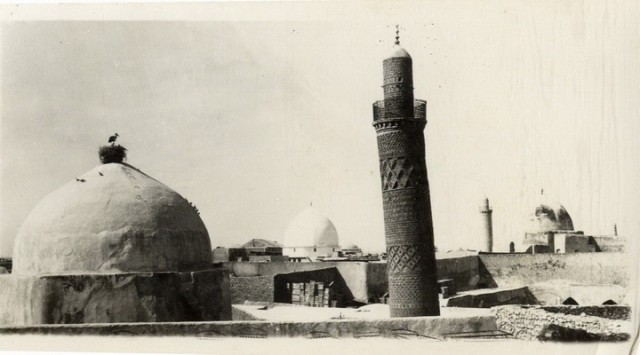 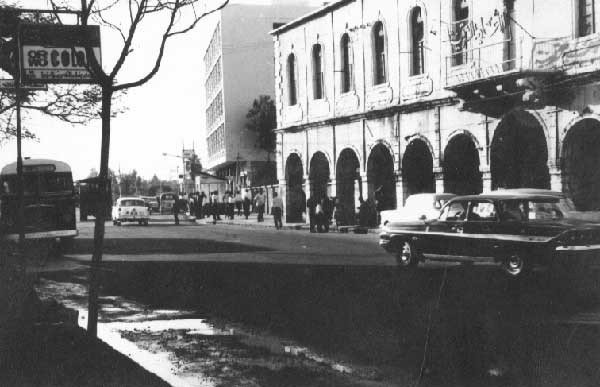 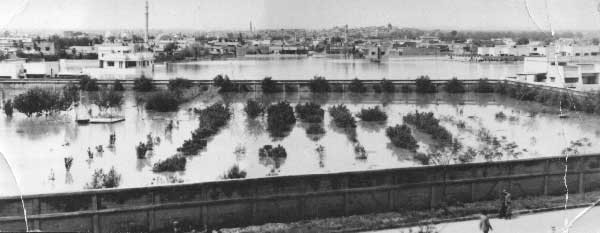 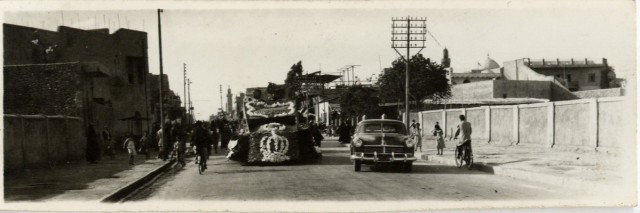 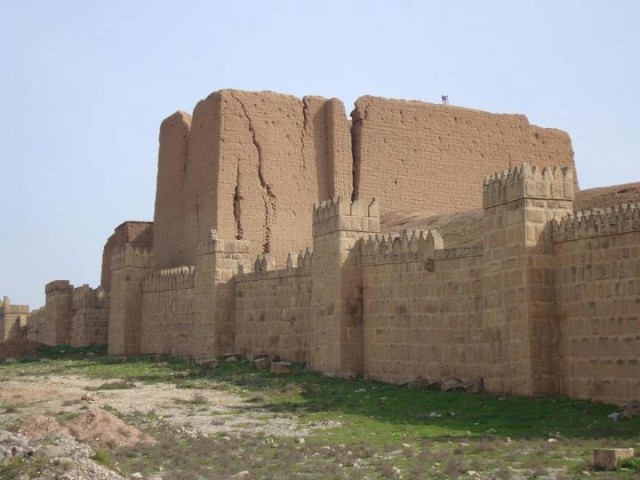 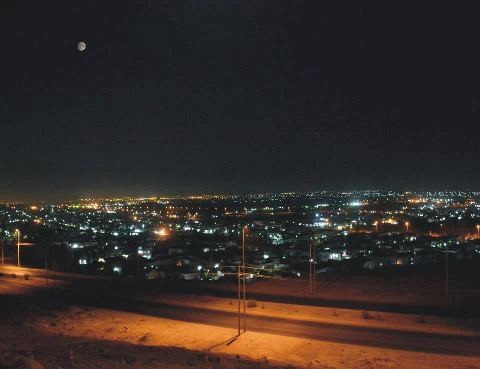 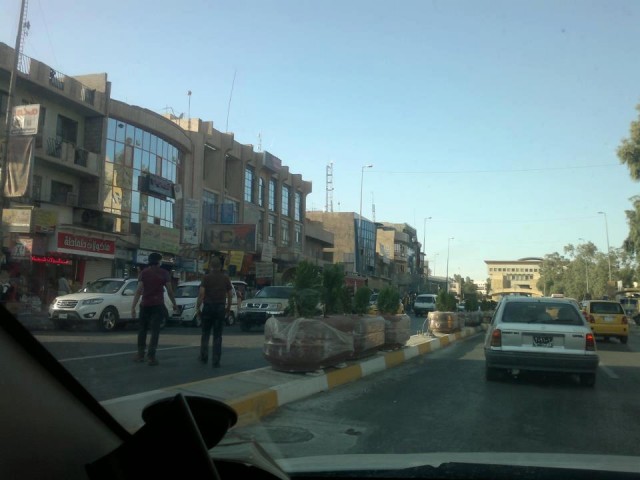 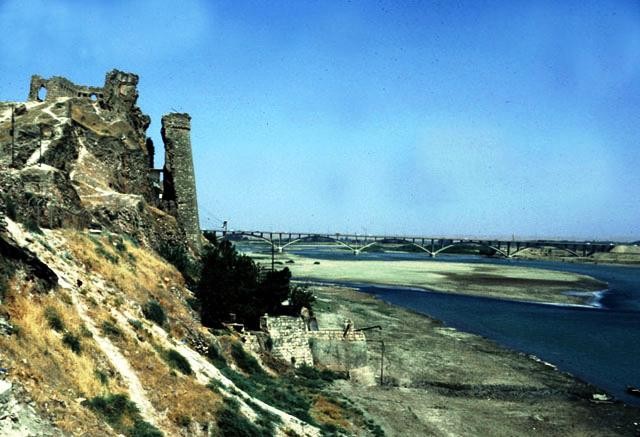 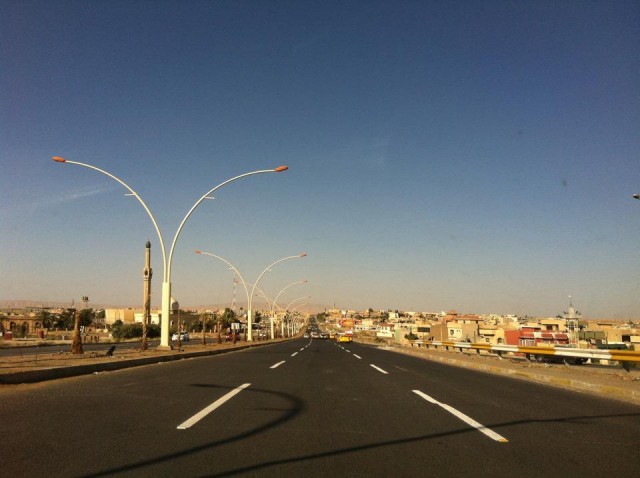 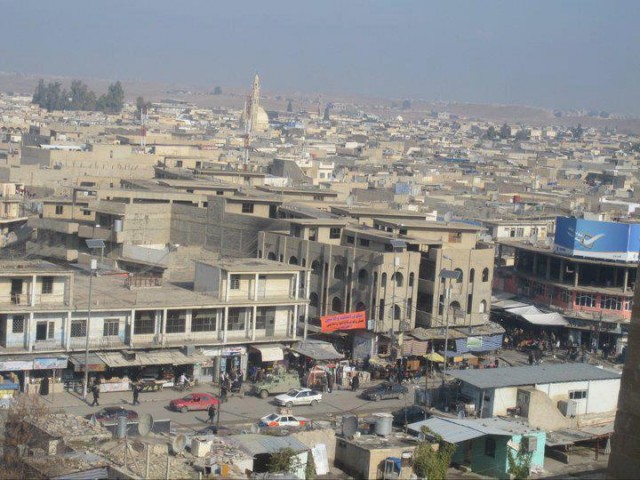 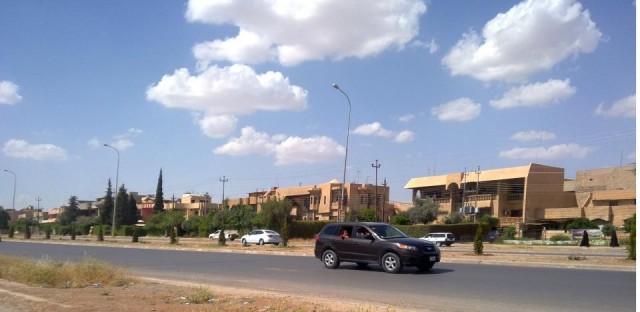 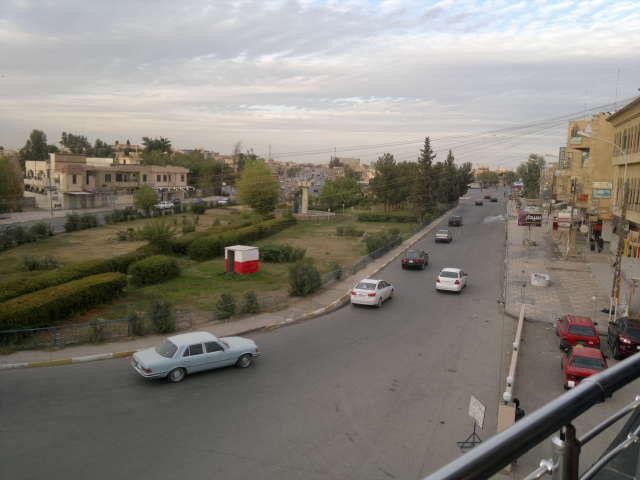 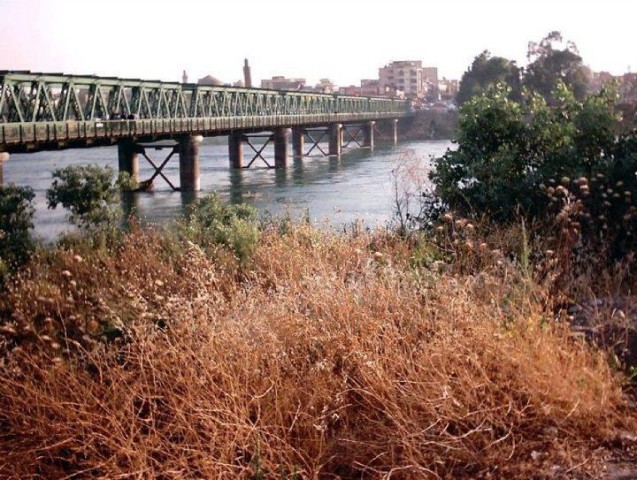 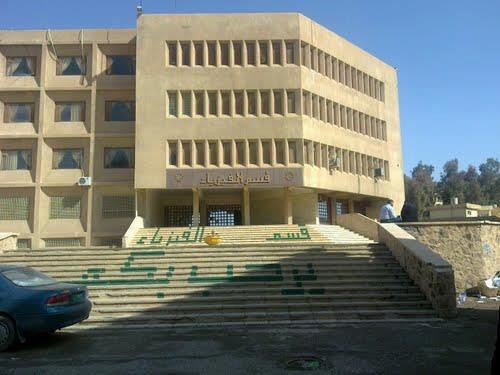 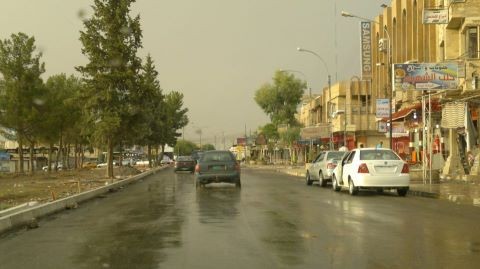 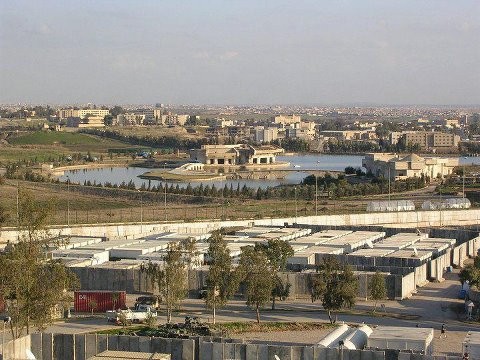 